Module 6: Alternative Splicing										Leocadia PaliulisLesson Plan:Investigation 1: Construct the gene model for tra-RBIn this investigation, we will focus on tra-RB, the second isoform of the tra gene, and will explore how multiple different mRNAs and polypeptides can be encoded by the same gene. The story of tra-RB is an exciting story of sex, alternative splicing, and poison exons!1. To begin, open a web browser. 2. Go to the UCSC Genome Browser Mirror site at http://gander.wustl.edu/ and follow the instructions given in Module 1 to open contig1 of Drosophila melanogaster, using the July 2014 (Gene) assembly rather than the Aug. 2014 (BDGP Release 6 + ISO1 MT/dm6) assembly. Once you are on the Genome Browser page, set “Base Position” (under the “Mapping and Sequencing Tracks” bar) to “full” so that you will be able see the three possible reading frames (remember that you will not see individual bases or amino acids until you zoom in, though). Also set “FlyBase Genes” (under the “Genes and Gene Predictions” bar) to full. Don’t forget to click on one of the “refresh” buttons to see your changes.3. Enter the following coordinates into the ‘enter position or search terms’ text box: contig1:9,700-11,000 and hit the ‘go’ button to get a good view of the tra gene (Figure 1).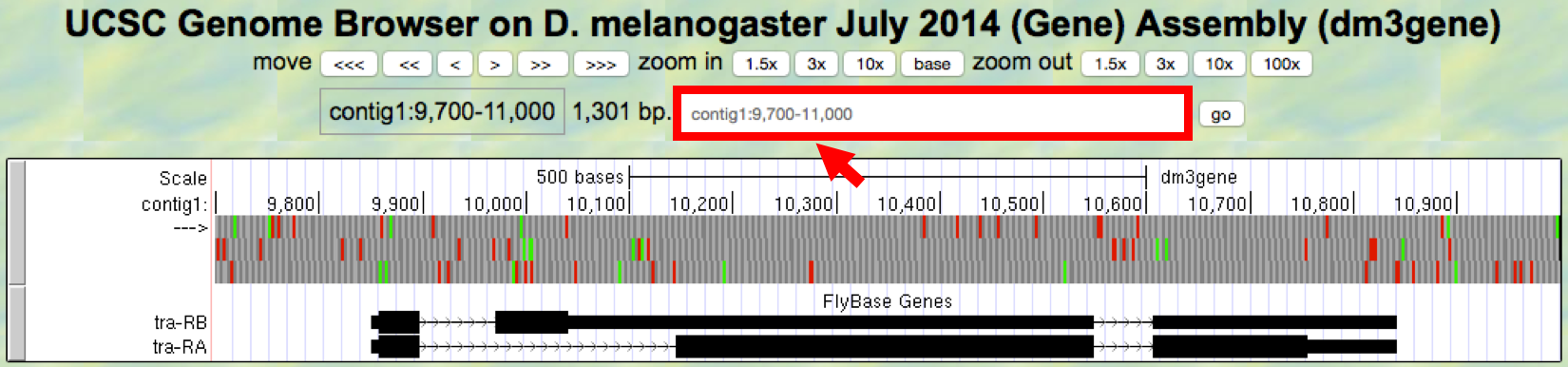 Figure 1: Center the browser on the tra gene.4. Let’s consider what we know about tra-RA and learn more about tra-RB. Q1.  Given that exons are shown by the black boxes, and introns are shown by thin lines with arrowheads in the FlyBase Genes track, what does this tell us about the first intron of tra-RB compared to that of tra-RA?  ____________________________________________________________________________5. Now let’s look at the patterns of transcription.  Scroll down to ‘RNA Seq Tracks,’ click on the “RNA-Seq Coverage” link. Change the track display settings as we did in Module 2:Set the “Display mode” to fullSet the “Data view scaling” field to use vertical viewing range settingSet the “max” field under “Vertical viewing range” to 37Check both Adult Females and Adult Males under “List subtracks”Hit the Submit button (Figure 2)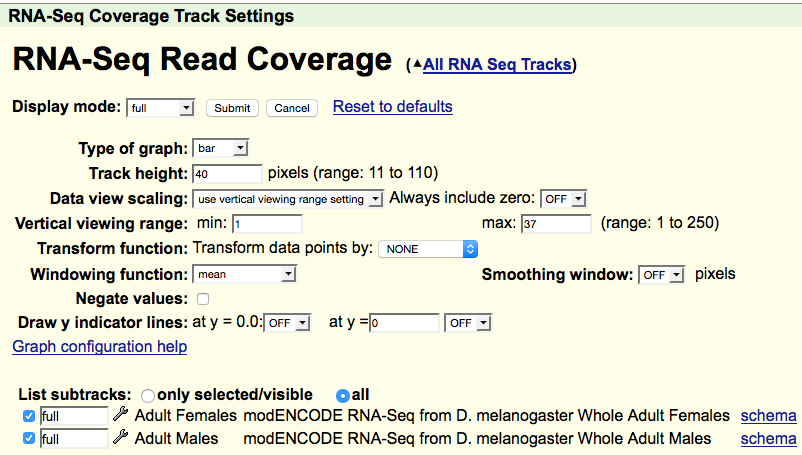 Figure : Enter settings for RNA Seq tracks.6. Back on the browser main page    Under “RNA Seq Tracks”, change the display mode for the “Exon Junctions” track to full, then hit refresh. To review the use of RNA Seq data, watch the RNA Seq and TopHat video:  https://youtu.be/qepVXEsfLMM 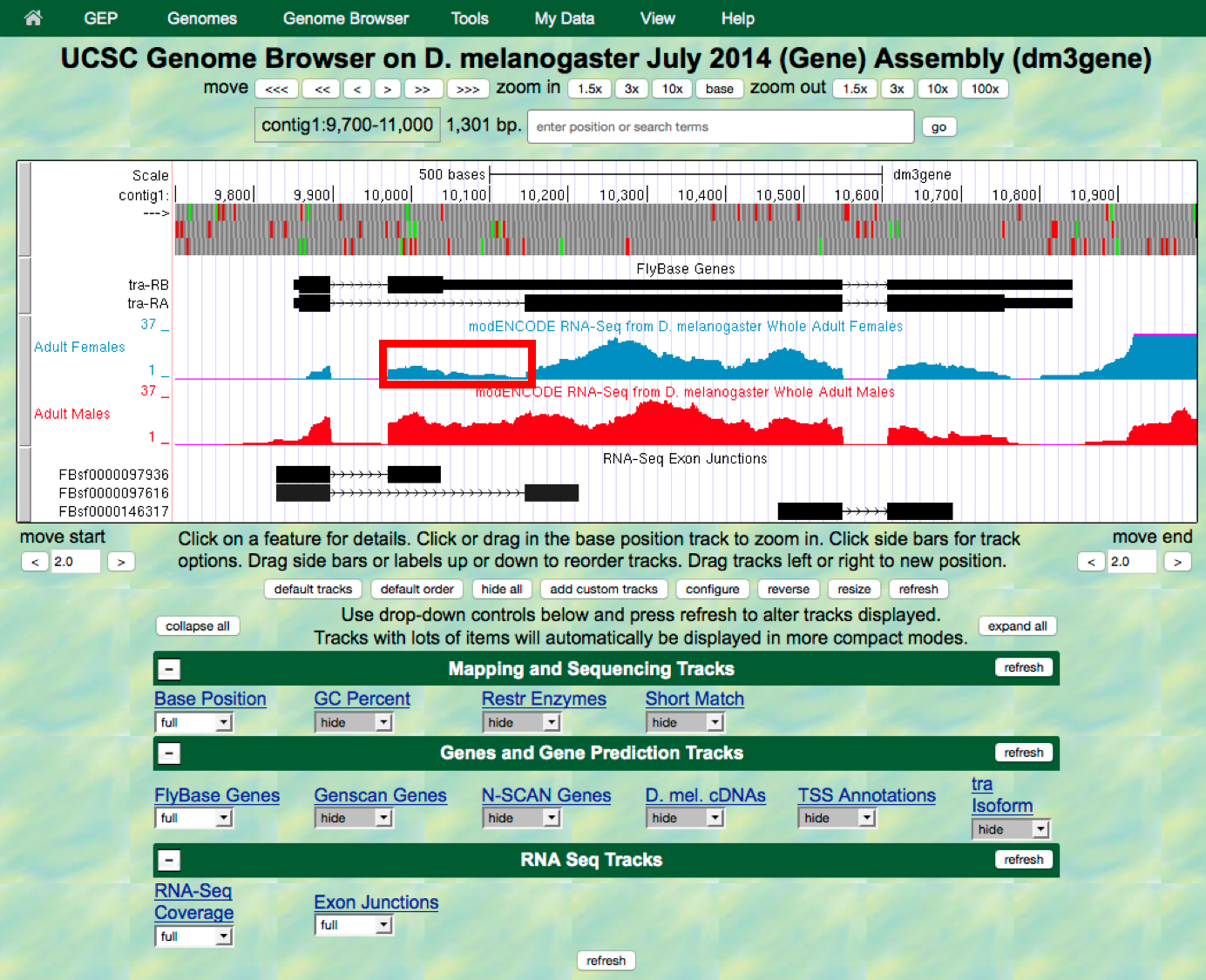 Figure 3: Browser showing gene predictors, RNA-Seq tracks, and RNA-Seq exon junctions for male and female Drosophila melanogaster.Now we can see the RNA-Seq data for males (red) and females (blue). Recall that peaks in RNA-Seq Read Coverage tracks usually correspond to the regions of the genome that are being transcribed.  These two samples generally show similar RNA-Seq read coverage along the entire span of the tra gene. However, the adult female sample shows substantially lower RNA-Seq read coverage at around 9,971-10,145 (red box in Figure 3). We can also see the RNA-Seq Exon Junctions track, which shows the location of splice sites supported by the RNA-Seq data (as you saw in Module 4). Recall that the black boxes in the FlyBase Genes track are exons and the thin lines with arrowheads show the locations of the introns. Notice that the diagrams for the first and second RNA-Seq Exon Junctions tracks have the same 5’ splice site but different 3’ splice sites.  Let’s see what we can find out about these splice sites.7. First, we need to establish the reading frame for the first exon. Zoom in on the 5’ end of the transcript around position 9850-9860. Q2. Given what you know about the initiation of translation, which of the 3 possible reading frames is used for both the tra-RA and tra-RB products? _____________________8. Now zoom in on the location of the 5’ splice site at the end of the first exon in both tra-RA and tra-RB (Figure 4).  We will also be thinking about the concept of phase here.  To review splicing and phase, watch the Splicing and Phase video at:  https://youtu.be/JsvUfHy3eHE 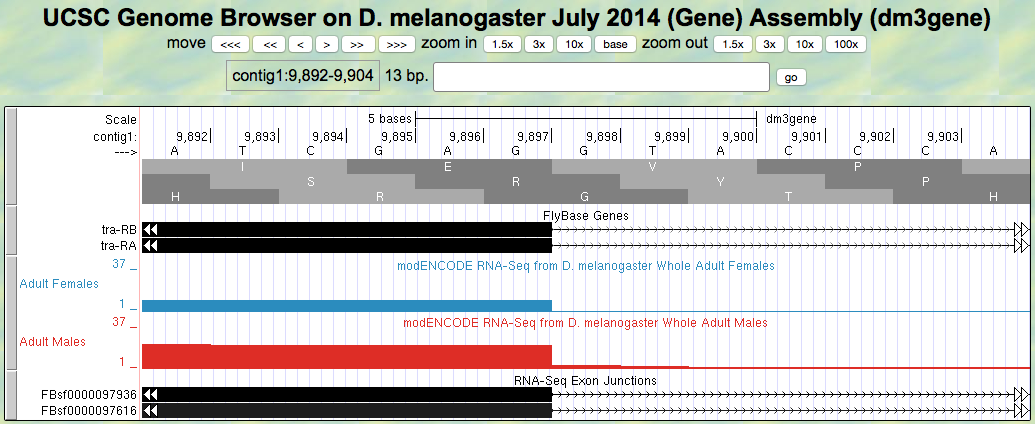 Figure 4: Zoom in on the first 5’ splice site.Q3. Give the coordinate for the last base of the first exon for tra-RA_______Q4. Give the coordinate for the last base of the first exon for tra-RB_______Q5. What is the consensus sequence for the 5’ splice site (donor site)? ______________Q6. What are the coordinates for the 5’ splice site in tra-RA? _______________. Q7. What are the coordinates for the 5’ splice site in tra-RB? ________________Q8. What is the phase at this splice site? ___________9. Now zoom out and zoom in on the start of the second exon in tra-RB, just after the 3’ splice site (Figure 5). We can identify the second exon by the RNA-Seq data, in particular using the RNA-Seq Exon Junctions data.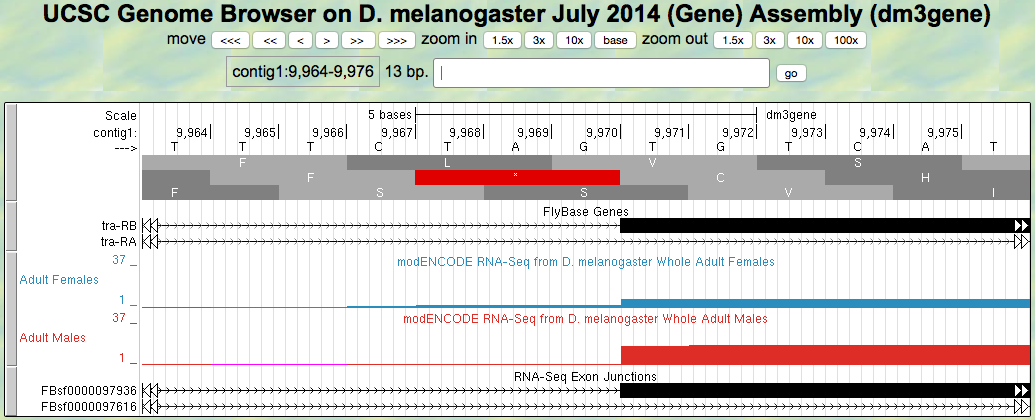 Figure 5: Zoom in on start of second exon in tra-RB.Q9. What are the coordinates for the first base of the second exon in tra-RB? __________ Q10. What is the consensus sequence for the 3’ splice site? ______________ Q11. What are the coordinates for the 3’ splice site in intron 1 of tra-RB? ______________Q12. What phase do we anticipate? _______ Q13. Given this, what is the reading frame for tra-RB exon2? ______ Q14. Does this make sense, given the location of stop codons? __________10. Now zoom out and zoom in on the 3’ splice site for tra-RA (Figure 6). This can be identified from the RNA-Seq data, particularly the RNA-Seq Exon Junctions.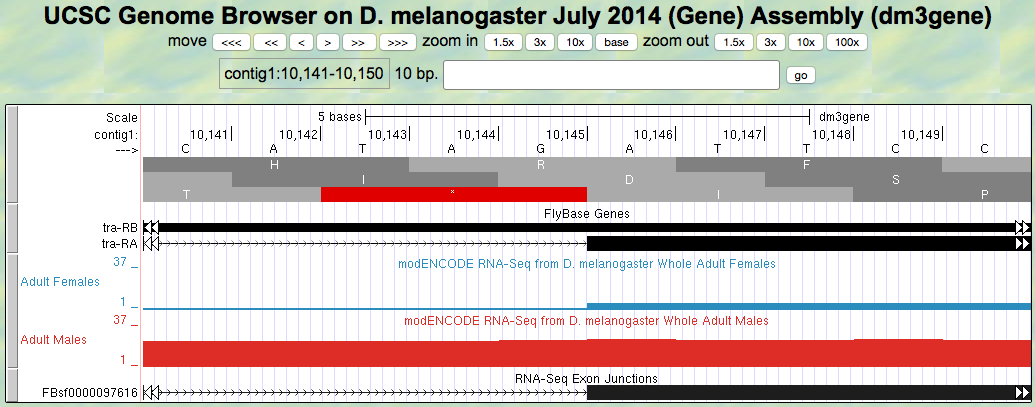 Figure 6: Zoom in on start of second exon for tra-RA.Q15. What are the coordinates for the first base of the second exon in tra-RA? __________ Q16. What is the consensus sequence for the 3’ splice site? ______________ Q17. What are the coordinates for that sequence in intron 1 of tra-RA? ______________ Q18. Given the phase at the donor site, what phase are we looking for here? ________ Q19. Given this, what is the reading frame for tra-RA exon 2? _____  Q20. Does this make sense, given the location of stop codons? _________ The 3’ acceptor site for the second intron in tra-RA is found inside the second exon of tra-RB. This intron is alternatively spliced. Alternative splicing is one way eukaryotes produce different proteins from the same coding regions of DNA. Here the alternative decision is made in a sex-specific manner; male fruit flies have targeted the spliceosome to use the first 3’ acceptor site identified by the RNA-Seq Exon Junction data, while female fruit flies have targeted the spliceosome to use the second 3’ acceptor site identified. This change in splicing has profound effects – in fact, it drives the programming of male and female characteristics in the developing fly.  To review alternative splicing, watch the Genes and Isoforms video:  https://youtu.be/8jtTp_6vN4M.11. Reset your browser by entering contig1:9,700-11,000 into the “enter position or search terms” text box and hit go. Let’s analyze the consequences of this alternative splicing on production of a protein product.Q21. From your analysis of the RA isoform of tra in Module 5, how many amino acids does the tra-RA protein product have? ______Now look at the tra-RB isoform: Q22. What are the coordinates for exon 1? _______________ Q23. Given the reading frame that you established for tra-RB, does translation continue through exon 2, or is it terminated by a stop codon? __________________ Q24. What are the coordinates for the translated portion of exon 2? ______ Q25. How many amino acids does the protein translated from the tra-RB isoform have? ________ Q26.  Is it likely that the protein translated from tra-RB could play the same functional role played by the protein translated from tra-RA? ______The Tra protein has an important function in female Drosophila, and is itself a splicing factor that regulates splicing.  Careful annotation of genes, as we have done here, can provide many insights into biological control mechanisms. Investigation 2. Polypeptides produced from each isoform of traNow that we know that tra is alternatively spliced to make two isoforms, tra-RA and tra-RB, and that males express one isoform while females express the other, let’s try to figure out how alternative splicing affects the polypeptides produced from translating these mRNAs. To do this, we need to produce a gene model for tra-RB and compare it to the gene model for tra-RA that you constructed in Module 5, showing where the start codons and stop codons appear in each isoform.Use what you learned in Module 5 to construct a gene model for tra-RB. Locate the start codon, splice sites, and the stop codon. Construct the gene model below.Q27. Gene model for tra-RB:Coordinate for start of translation: ______________________Coordinate for last base of exon 1: ______________________Coordinate for first base of exon 2: ______________________Coordinate for last base of exon 2: _____________________Coordinate for first base of exon 3: _____________________Stop codon coordinates: ______________________________SummarySummary Question 1. How does the polypeptide translated from the tra-RB isoform differ from the polypeptide translated from the tra-RA isoform? What are the consequences of these differences on protein function?Summary Question 2. Discuss how the bigger mRNA leads to creation of a smaller polypeptide!!Summary Question 3. Consider how alternative splicing could allow many different proteins to be encoded by the same gene.Summary Question 4. Based on the gene structure of the two isoforms of tra shown in the "FlyBase Genes" track, provide a hypothesis that could explain this difference in RNA-Seq read coverage between the adult males sample and adult females sample.TitleAlternative SplicingObjectivesDemonstrate how alternative splicing of a gene can lead to different mRNAs.Show how alternative splicing can lead to the production of different polypeptides and result in drastic changes in phenotype.Identify how alternative splicing of a gene can lead to different mRNAs (Investigation 1).Identify how alternative splicing can lead to the production of different polypeptides (Investigation 1).Describe how alternative splicing producing different polypeptides might result in changes in phenotype (Investigation 2).Pre-requisitesModules 1-5OrderIntroduce students to tra-RB, a second isoform of tra.Investigation 1Investigation 2DiscussionHomeworkNone included. Students could analyze a second gene on the browser using the work they have done on tra as a template.Class InstructionIntroduce tra-RBDiscuss differences between tra-RB and tra-RA. Reinforce concept of isoform. Investigation 1: How can there be different mRNAs encoded in the same gene?Investigation 2: Examine the tra polypeptides by looking at the three possible reading frames. Review concept of reading frame and introduce phase if not previously introduced. Students will construct a gene model for tra-RB, using sequence information, and RNA-Seq data as evidence.Discussion of gene models/wrap-upAssociated videosGenes and Isoforms Video:  https://youtu.be/8jtTp_6vN4MSplicing and Phase Video:  https://youtu.be/JsvUfHy3eHE RNA Seq and TopHat Video:  https://youtu.be/qepVXEsfLMM 